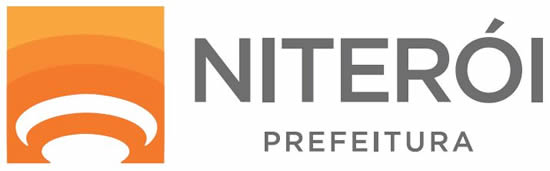 SECRETARIA MUNICIPAL DE ADMINISTRAÇÃOCOMISSÃO PERMANENTE DE LICITAÇÃOAVISOCONCORRÊNCIA PÚBLICA Nº 001/2017A Comissão Permanente de Licitação, constituída no âmbito da Secretaria Municipal de Administração, responsável pela Concorrência Pública nº 01/2017, em atendimento ao disposto no artigo 11, § 4º, inciso XI da Lei nº 12.232/10, vem, considerando a ausência de interposição de recursos em face do resultado da proposta de preço, tornar público e comunicar aos interessados que, no dia 05/01/18, as 10:00 horas, no Centro Administrativo da Prefeitura de Niterói, na Rua Visconde de Sepetiba, 987 – 5º andar – Sala de Licitações, Centro, Niterói, será realizada a sessão pública para abertura dos documentos de habilitação dos licitantes classificados no julgamento final das propostas.  CONCYR FORMIGA BERNARDESPresidente da Comissão Permanente de Licitação